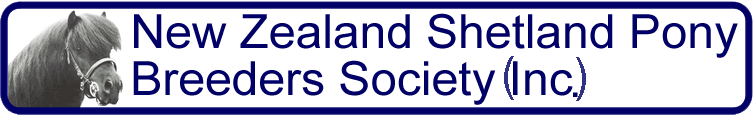 Registrar: Catherine Crosado 1173 Telegraph Road, RD 1 Christchurch 7671, New ZealandPhone: 0274337840  Email: duncree@xtra.co.nz  Web: www.shetlandpony.org.nzANNUAL MARE RETURN 2021 2022 Season 			Your Prefix:			Record of Mares Covered By A Registered Stallion in the last 12 months due to FOAL NEXT BREEDING SEASONThe attention of breeders is directed to the COMPULSORY RETURN of this form to the Registrar on or before 31ST JULY EACH YEAR. This Return enables the Society to maintain accurate records as to state and strength of the Shetland Pony Breed within .I/We _____________________________________________________ hereby declare that the foregoing particulars are, to the best of my/our knowledge and belief, true in every respect, and I/we make this declaration after having taken all available means to satisfy myself/ourselves of their accuracy.BREEDER’S NAME:  			DATE:		ADDRESS:     						SIGNATURE:	Record of foals born in last season I/We _____________________________________________________ hereby declare that the foregoing particulars are, to the best of my/our knowledge and belief, true in every respect, and I/we make this declaration after having taken all available means to satisfy myself/ourselves of their accuracy.BREEDER’S NAME:  			DATE:		ADDRESS:     						SIGNATURE:	Names of Mares Covered by  a Stallion last SeasonReg No.Name of Stallion which covered this mare this season.  If covered by more than one stallion give details of all servicesReg no. of covering stallionDate last servedExpected Due Date of FoalName of Foal(pending or registered)Foal RegisteredYes/NoDate Foal BornReg NoSex of FoalDam of  FoalReg No. of DamSire of FoalReg no. of Stallion